Оголошуємо набір учнів перших класів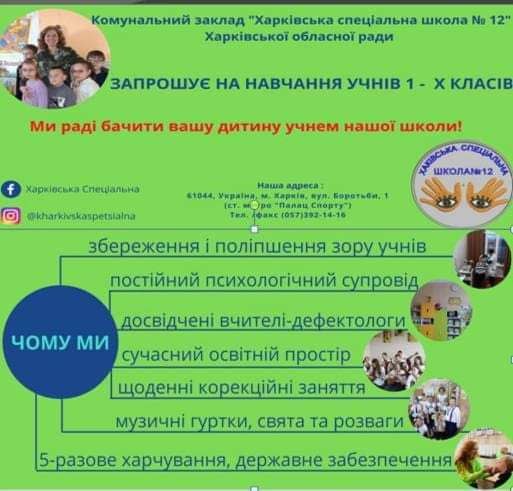 Детальна інформація за телефонами класних керівників перших класів:Щолокова Наталія В’ячеславівна: +380990629036Сопельняк Наталія Юріїівна: +380506158185Ящишина Олена Григорівна: +380503030372